ПОЯСНИТЕЛЬНАЯ ЗАПИСКАЦель реализации механизма «регуляторной гильотины» заключается в формировании современной, адекватной требованиям времени и технологического развития, эффективной системы регулирования в соответствующей сфере общественных отношений, основанной на выявлении наиболее значимых общественных рисков и их снижении до приемлемого уровня, в т.ч. путем выбора адекватных способов воздействия на риски и установления таких обязательных требований, которые в наибольшей степени влияют на предотвращение негативных последствий реализации этих рисков. Создаваемая система регулирования в соответствующей сфере должна быть основана на следующих принципах: Принцип наименьшего регуляторного воздействия. Принцип одного контролирующего органа. Принцип научно-технической безопасности. Принцип риск-ориентированности. Принцип открытости и консенсуса с подконтрольными субъектами. Принцип выполнимости. Принцип борьбы только с внешними рисками. Принцип приоритета законодательного уровня регулирования. Принцип соразмерности. Представленная редакция проекта Структуры нормативного регулирования общественных отношений в сфере саморегулирования профессиональной и предпринимательской деятельности (в сфере строительства), в которой Минстрой России осуществляет функции по выработке государственной политики и нормативно-правовому регулированию, не отвечает целям и принципам реализуемой административной реформы (механизма «регуляторной гильотины»), а также стратегическим целям развития института саморегулирования в строительстве. Система саморегулирования не встроена в общую систему контрольно-надзорной деятельности.Важнейшим условием реформы КНД и ее эффективности является ее соотношение с существующей и развивающейся системой саморегулирования в отдельных отраслях, разграничение предмета контроля и надзора между органами государственной власти и местного самоуправления и контрольными органами системы саморегулирования, недопущение дублирования этих функций, признание государством результатов контроля в СРО, установление надзора государством за результатом контроля СРО за деятельностью подконтрольных субъектов.Применение механизмов саморегулирования как цивилизованного способа передачи части функций и полномочий государства непосредственно профессиональному сообществу, в том числе по контролю соблюдения обязательных требований, будет способствовать снижению нагрузки на предпринимателей, экономии бюджетных средств, повышению эффективности контрольных мероприятий государственных органов, усилению ответственность самих саморегулируемых организаций и их членов.В соответствии с частью 1 статьи 2 Федерального закона от 01.12.2007 № 315-ФЗ «О саморегулируемых организациях» под саморегулированием понимается самостоятельная и инициативная деятельность, которая осуществляется субъектами предпринимательской или профессиональной деятельности и содержанием которой являются разработка и установление стандартов и правил указанной деятельности, а также контроль за соблюдением требований указанных стандартов и правил.В соответствии с частью 1 статьи 551 Градостроительного кодекса Российской Федерации основными функциями саморегулируемых организаций в числе прочего являются предупреждение причинения вреда жизни или здоровью физических лиц, имуществу физических или юридических лиц, государственному или муниципальному имуществу, окружающей среде, жизни или здоровью животных и растений, объектам культурного наследия (памятникам истории и культуры) народов Российской Федерации вследствие недостатков работ, которые оказывают влияние на безопасность объектов капитального строительства и выполняются членами саморегулируемых организаций, и повышение качества выполнения инженерных изысканий, осуществления архитектурно-строительного проектирования, строительства, реконструкции, капитального ремонта, сноса объектов капитального строительства.В целях достижения цели реализации административной реформы (механизма «регуляторной гильотины») в сфере строительства необходимо учитывать в текущей и будущей системах контроля (надзора) перераспределения контрольных функций между государственными (в т.ч. региональными) органами исполнительной власти и саморегулируемыми организациями. Для этого необходимо, в том числе в рамках рассматриваемого документа:  совершенствование системы саморегулирования в России с учетом государственного признания результатов контроля СРО за деятельностью своих членов и ответственности СРО;внедрение сведений о контроле СРО за деятельностью своих членов и ответственности СРО в государственные информационные системы контрольно-надзорной деятельности.  С учетом изложенного предлагается для рассмотрения альтернативная редакция проекта Структуры нормативного регулирования общественных отношений в сфере саморегулирования в строительстве. АЛЬТЕРНАТИВНАЯ РЕДАКЦИЯпроект СТРУКТУРАнормативного регулирования общественных отношений в сфере саморегулирования профессиональной и предпринимательской деятельности (в сфере строительства), в которой Минстрой России осуществляет функции по выработке государственной политики и нормативно-правовому регулированиюСтруктура нормативного правового регулирования общественных отношений в сфере саморегулирования профессиональной и предпринимательской деятельности (в сфере строительства) разработана Министерством строительства и жилищно-коммунального хозяйства Российской Федерации во исполнение пункта 3 Плана мероприятий («дорожной карты») по реализации механизма «регуляторной гильотины», утвержденного Председателем Правительства Российской Федерации Д.А. Медведевым 29 мая 2019 г. № 4714п-П36, и в соответствии с Методикой исполнения плана мероприятий («дорожной карты») по реализации механизма «регуляторной гильотины» в целях проведения анализа системы регулирования в сфере деятельности саморегулируемых организаций в области инженерных изысканий, архитектурно-строительного проектирования, строительства, реконструкции, капитального ремонта, сноса объектов капитального строительства и их национальных объединений (далее – Структура нормативного регулирования, саморегулируемые организации, национальные объединения соответственно) и выработке предложений по ее оптимизации. Минстрой России в соответствии с Положением о Министерстве строительства и жилищно-коммунального хозяйства Российской Федерации, утвержденным постановлением Правительства Российской Федерации от 18 ноября 2013 г. № 1038, осуществляет функции по выработке государственной политики и нормативно-правовому регулированию в сфере строительства (включая вопросы применения в строительстве материалов, изделий и конструкций), архитектуры, градостроительства, в том числе в сфере деятельности саморегулируемых организаций в области инженерных изысканий, архитектурно-строительного проектирования, строительства, реконструкции, капитального ремонта, сноса объектов капитального строительства и их национальных объединений (часть 4 статьи 4 Градостроительного кодекса Российской Федерации (далее – ГрК РФ). Одновременно Минстрой России ведет государственный контроль за деятельностью национальных объединений (статья 55.23 ГрК РФ). Государственный надзор за деятельностью саморегулируемых организаций на основании постановления Правительства Российской Федерации от 22 ноября 2012 г. № 1202 «Об утверждении Положения о государственном надзоре за деятельностью саморегулируемых организаций» осуществляет Федеральная служба по экологическому, технологическому и атомному надзору. I. Текущая структура нормативного регулирования.Рис. 1. Текущая структура нормативного регулирования общественных отношений в сфере саморегулирования профессиональной и предпринимательской деятельности (в сфере строительства). 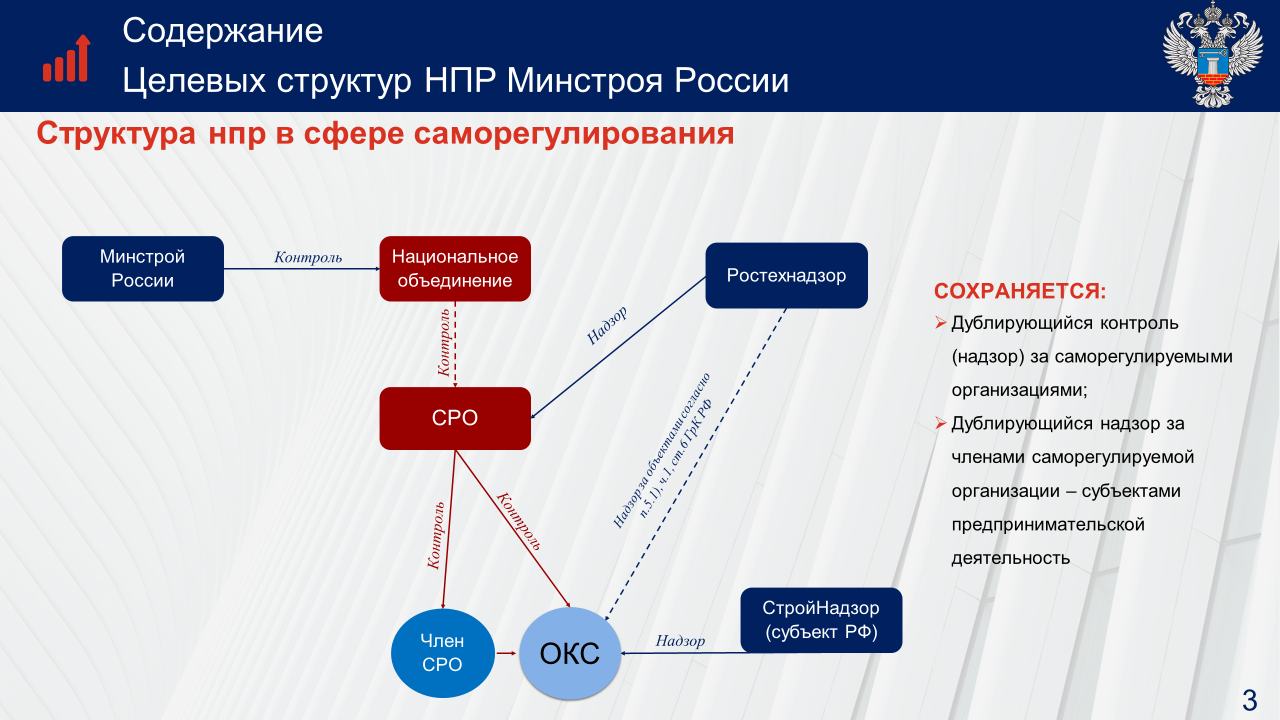 Описание текущей структуры нормативного регулирования Сфера общественных отношений – саморегулирование профессиональной и предпринимательской деятельности. Сфера регулирования – деятельность саморегулируемых организаций в области инженерных изысканий, архитектурно-строительного проектирования, строительства, реконструкции, капитального ремонта, сноса объектов капитального строительства и их национальных объединений. Ключевые охраняемые законом ценности (статья 55.1 ГрК РФ): - жизнь или здоровье физических лиц, имущество физических или юридических лиц, окружающая среда, объекты культурного наследия (памятникам истории и культуры) народов Российской Федерации, которым вследствие недостатков работ, выполненных членами саморегулируемых организаций, может быть причинен вред и (или) ущерб;- выполнение членами саморегулируемых организаций инженерных изысканий, осуществление архитектурно-строительного проектирования, строительства, реконструкции, капитального ремонта, сноса объектов капитального строительства с соблюдением требований законодательства и договорных обязательств. Применяемые методы государственного регулирования: 1) Государственный надзор за деятельностью саморегулируемых организаций, предметом которого является соблюдение требований, установленных ГрК РФ, другими федеральными законами, иными нормативными актами, в том числе: а) за соответствием требованиям, предъявляемым к саморегулируемым организациям по их численности, обеспечению имущественной ответственности членов саморегулируемых организаций; минимизируемые риски – невозможность возмещения вреда и (или) ущерба, причиненных потребителям работ, услуг членов саморегулируемых организаций. б) за разработкой стандартов и правил саморегулируемой организации, за соблюдением квалификационных требований к членам саморегулируемой организации, осуществлением контроля за деятельностью своих членов и применения мер дисциплинарного воздействия к ним; минимизируемые риски: – снижение качества работ по инженерным изысканиям, архитектурно-строительному проектированию, строительству, реконструкции, капитального ремонта, сноса объектов капитального строительства, выполняемых членами саморегулируемых организаций; – проведение указанных работ лицами, не соответствующими требованиям, предъявляемым к работникам членов саморегулируемых организаций; – неисполнение саморегулируемыми организациями обязанностей по контролю за предпринимательской деятельностью своих членов. в) за обеспечением доступа к информации о деятельности саморегулируемой организации, ее членов заинтересованным лицам, ведения реестра членов саморегулируемой организации; минимизируемые риски - предоставление недостоверной информации потребителям работ, услуг. 2) Государственный контроль за деятельностью национальных объединений, предметом которого является соблюдение ими требований ГрК РФ, в том числе: а) ведение национальных реестров специалистов в области инженерных изысканий, архитектурно-строительного проектирования, строительства; минимизируемые риски: – снижение качества работ по инженерным изысканиям, архитектурно-строительному проектированию, строительству, реконструкции, капитального ремонта, сноса объектов капитального строительства, выполняемых членами саморегулируемых организаций; - проведение указанных работ лицами, не обладающими соответствующей компетенцией, предъявляемой к работникам членов саморегулируемых организаций. б) размещение на специальных банковских счетах средств компенсационного фонда саморегулируемой организации, сведения о которой исключены из государственного реестра саморегулируемых организаций, и осуществление выплат из него в соответствии с ГрК РФ; минимизируемые риски - невозможность возмещения вреда и (или) ущерба, причиненных потребителям работ, услуг членами саморегулируемых организаций, сведения о которых исключены из государственного реестра саморегулируемых организаций. в) подготовка и утверждение заключений о возможности (об отказе) внесения сведений о саморегулируемых организациях в государственный реестр саморегулируемых организаций, заключений о возможности исключения (об отсутствии оснований для исключения) сведений о саморегулируемых организациях из государственного реестра саморегулируемых организаций; минимизируемые риски: - неисполнение саморегулируемыми организациями требований, установленных ГрК РФ, другими федеральными законами, иными нормативными актами. - допуск на рынок строительных работ, услуг недобросовестных субъектов предпринимательской деятельности, некоммерческих организаций их объединяющих.г) раскрытие информации о деятельности саморегулируемых организаций, их членов и национального объединения; минимизируемые риски - предоставление недостоверной информации потребителям работ, услуг. 3) Мониторинг деятельности саморегулируемых организаций, предметом которого является соблюдение требований, установленных ГрК РФ, другими федеральными законами, иными нормативными актами, осуществляемый национальными объединениями. Анализ текущей структуры нормативного регулирования. Согласно пункту 1 статьи 49 Гражданского кодекса Российской Федерации в случаях, предусмотренных законом, юридическое лицо может заниматься отдельными видами деятельности только на основании специального разрешения (лицензии), членства в саморегулируемой организации или выданного саморегулируемой организацией свидетельства о допуске к определенному виду работ. Сформированная система саморегулирования в указанной области строительства с обязательным членством в саморегулируемых организациях призвана снизить регуляторное воздействие на субъекты предпринимательской деятельности со стороны государства, путем обеспечения самоконтроля профессионального сообщества и его имущественную ответственность за причинение вреда, ущерба охраняемым законом ценностям за счет средств, сформированных в соответствии со статьей 55.16 ГрК РФ компенсационных фондов (осуществляются выплаты компенсаций в соответствии со статьями 60 и 60.1 ГрК РФ). Декларируемые цели деятельности СРО (предупреждение причинения вреда, повышение качества строительства, обеспечение исполнения обязательств членами) не соответствуют заложенным в Градостроительный кодекс Российской Федерации (далее Градостроительный кодекс) функциям и инструментам саморегулирования. Законодательно не сформированы условия для обеспечения надлежащего контроля СРО за деятельностью своих членов, не минимизированы риски негативных последствий, как в части качества и безопасности строительства, так в части надлежащего исполнения существенных условий контрактов (договоров) строительного подряда.Ключевыми проблемами действующей системы саморегулирования являются:Существующая система контрольно-надзорной деятельности в области строительства содержит дублирующиеся функции СРО и органов государственного строительного надзора, одновременное применение нескольких систем допуска на рынок в отношении одного лица в виде лицензирования и необходимости состоять в СРО. У СРО отсутствуют надлежащие регуляторные функции по допуску участников на рынок при наличии финансовой ответственности за результаты их работы. В случае нарушения членом СРО стандартов и правил деятельности СРО к нему можно применить меры дисциплинарного воздействия, которые никак не отразятся на уже заключенных и исполняемых таким членом договорах.Участие члена СРО в конкурентных процедурах не предусматривает роли СРО, которая обеспечивает исполнение принимаемых обязательств. Действующие правила внесения информации в Единую информационную систему в сфере закупок (далее – ЕИС) предусматривают значительное количество исключений, при которых информация о победителях конкурсных процедур и организациях, с которыми заключены строительные контракты не вносится в открытую часть ЕИС. 3) Не созданы условия для обеспечения персональной ответственности специалистов в области строительства. Национальные реестры специалистов включают только главных инженеров (архитекторов) проекта. Оценка их реальной квалификации при этом не производится. Действующая структура регулирования не предусматривает взаимосвязи условий включения в и исключения из НРС с профессиональными стандартами, оценкой квалификации, результатами деятельности надзорных органов. Отсутствует система специализации строительных организаций по видам осуществляемых работ или объектам. Предполагается, что любая генподрядная организация в состоянии выполнить любые работы по строительству, реконструкции, капитальному ремонту любого объекта капитального строительства. Это увеличивает возможность наступления риска несоблюдения требований по качеству и безопасности результата таких работ;4) имеет место дублирование требований по обеспечению исполнения обязательств в рамках государственных и муниципальных строительных контрактов. В частности, наряду с банковскими гарантиями генподрядные организации для тех же самых целей (обеспечение исполнения обязательств) обязаны произвести взнос в компенсационный фонд обеспечения договорных обязательство СРО;Кроме того, в ходе правоприменительной практики выявлены пробелы в правовом регулировании отрасли:Дублируются механизмы обеспечения ответственности в сфере саморегулирования и предоставления банковской гарантии для участия в торгах для государственных и муниципальных нужд. В градостроительном законодательстве сформулированы несоразмерные требования в части размера взноса в компенсационные фонды саморегулируемых и объема, принимаемых при этом обязательств.Надлежащим образом не отрегулировано и вызывает споры в правоприменительной практике положения о:- ответственности СРО по контрактам членов СРО на сумму до 3 млн руб., не требующим членства в СРО по общему правилу (недопущение неравного конкурентного положения членов СРО и иных лиц); - сроках хранения дел членов саморегулируемых организаций и возможность перевода их с бумажного носителя на электронный;- четком перечне видов работ, которые относятся к деятельности по инженерным изысканиям, архитектурно-строительному проектированию, строительству, реконструкции, капитальному ремонту, сносу объектов капитального строительства;- порядке перехода между саморегулируемыми организациями и переноса компенсационных фондов, в том числе в случае создание первой СРО в субъекте по месту регистрации члена СРО;- порядке использования доходов от размещения средств компенсационных фондов;- порядке и последствий исключения из СРО и добровольного прекращения членства.- порядке использования и возврата излишне перечисленных средств компенсационных фондов.По результатам анализа текущего регулирования выявлены недостатки обязательных требований, излишние требования, а способы воздействия на риски не соответствуют современным требованиям. С учетом проведенного анализа, а также принципов приоритета законодательного уровня регулирования и борьбы с внешними рисками, определенного принципами «регуляторной гильотины», предлагается внести изменения в структуру текущего нормативного регулирования и сократить способы осуществления государственного контроля за деятельностью национальных объединений, саморегулируемых организаций и их членов. II. Структура будущего нормативного регулирования общественных отношений в сфере саморегулирования профессиональной и предпринимательской деятельности (в сфере строительства)Рис. 2. Будущая структура нормативного регулирования общественных отношений в сфере саморегулирования профессиональной и предпринимательской деятельности (в сфере строительства). 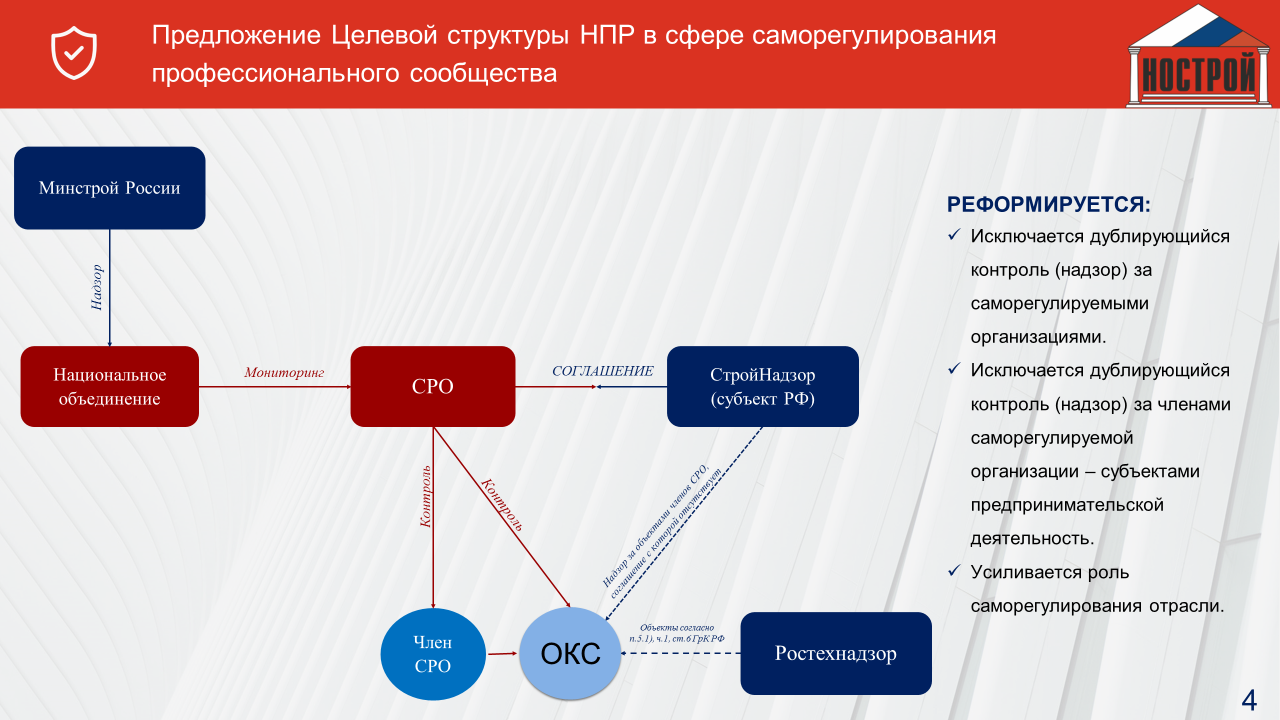 I. Сфера общественных отношений – саморегулирование профессиональной и предпринимательской деятельности в сфере строительства. II. Сфера регулирования – деятельность саморегулируемых организаций в области инженерных изысканий, архитектурно-строительного проектирования, строительства, реконструкции, капитального ремонта, сноса объектов капитального строительства и их национальных объединений. III. Ключевые охраняемые законом ценности (статья 55.1 ГрК РФ): - жизнь или здоровье физических лиц, имущество физических или юридических лиц, окружающая среда, объекты культурного наследия (памятникам истории и культуры) народов Российской Федерации, которым вследствие недостатков работ, выполненных членами саморегулируемых организаций, может быть причинен вред и (или) ущерб;- выполнение членами саморегулируемых организаций инженерных изысканий, осуществление архитектурно-строительного проектирования, строительства, реконструкции, капитального ремонта, сноса объектов капитального строительства с соблюдением требований законодательства и договорных обязательств. IV. Ключевые риски, воздействующие на ценности: - причинение вреда жизни и здоровью, а также имуществу физических и юридических лиц окружающей среде, объектам культурного наследия (памятникам истории и культуры) народов Российской Федерации вследствие недостатков работ, оказывающих влияние на безопасность объектов капитального строительства, выполненных членами саморегулируемых организаций; - нарушение требований качества и безопасности и иных договорных обязательств при осуществлении архитектурно-строительного проектирования, строительства, реконструкции, капитального ремонта, сноса объектов капитального строительства членами саморегулируемых организаций. V. Источники возникновения рисков и способы воздействия на каждый из них в целевой структуре нормативного регулирования приведены в таблице: VI. Применяемые методы регулирования. 1) Государственный надзор за деятельностью национальных объединений, предметом которого является соблюдение ими требований ГрК РФ, в том числе: а) ведение государственных реестров саморегулируемых организаций и национальных реестров членов саморегулируемых организаций в области инженерных изысканий, архитектурно-строительного проектирования, строительства; минимизируемые риски: – снижение качества работ по инженерным изысканиям, архитектурно-строительному проектированию, строительству, реконструкции, капитального ремонта, сноса объектов капитального строительства, выполняемых членами саморегулируемых организаций; б) ведение национальных реестров специалистов в области инженерных изысканий, архитектурно-строительного проектирования, строительства; минимизируемые риски: - проведение работ по инженерным изысканиям, архитектурно-строительному проектированию, строительству, реконструкции, капитального ремонта, сноса объектов капитального строительства лицами, не обладающими соответствующей компетенцией, предъявляемой к работникам членов саморегулируемых организаций. в) размещение на специальных банковских счетах национальных объединений средств компенсационного фонда саморегулируемой организации, сведения о которой исключены из государственного реестра саморегулируемых организаций, и осуществление выплат из него в соответствии с ГрК РФ; минимизируемые риски: - невозможность возмещения вреда и (или) ущерба, причиненных потребителям работ, услуг членами саморегулируемых организаций, сведения о которых исключены из государственного реестра саморегулируемых организаций. г) раскрытие информации о деятельности национальных объединений; минимизируемые риски: - предоставление недостоверной информации потребителям работ, услуг. 2) Контроль (мониторинг) за деятельностью саморегулируемых организаций со стороны национальных объединений, предметом которого является соблюдение требований, установленных ГрК РФ, другими федеральными законами, иными нормативными актами, в том числе: а) за соответствием требованиям, предъявляемым к саморегулируемым организациям по их численности, наличию специалистов у членов саморегулируемых организаций, обеспечению имущественной ответственности членов саморегулируемых организаций; минимизируемые риски:– невозможность возмещения вреда и (или) ущерба, причиненных потребителям работ, услуг членов саморегулируемых организаций. б) за разработкой стандартов и правил саморегулируемой организации, квалификационных требований к членам саморегулируемой организации, осуществлением контроля за деятельностью своих членов, в том числе с применением риск-ориентированного подхода; минимизируемые риски: – снижение качества работ по инженерным изысканиям, архитектурно-строительному проектированию, строительству, реконструкции, капитальному ремонту, сносу объектов капитального строительства, выполняемых членами саморегулируемых организаций; – организация и проведение указанных работ лицами, не соответствующими требованиям профессиональной квалификации, предъявляемым к работникам членов саморегулируемых организаций; – несоблюдение сроков выполнения или неисполнение саморегулируемыми организациями обязанностей по контролю за предпринимательской деятельностью своих членов. в) за обеспечением доступа к информации о деятельности саморегулируемой организации, ее членов заинтересованным лицам, ведения реестра членов саморегулируемой организации; минимизируемые риски: - предоставление недостоверной информации потребителям работ, услуг. г) подготовка и утверждение заключений о возможности (об отказе) внесения сведений о саморегулируемых организациях в государственный реестр саморегулируемых организаций, заключений о возможности исключения (об отсутствии оснований для исключения) сведений о саморегулируемых организациях из государственного реестра саморегулируемых организаций; минимизируемые риски: - неисполнение саморегулируемыми организациями требований, установленных ГрК РФ, другими федеральными законами, иными нормативными актами. - допуск на рынок строительных работ, услуг недобросовестных субъектов предпринимательской деятельности, некоммерческих организаций их объединяющих.д) раскрытие информации о деятельности саморегулируемых организаций; минимизируемые риски: - предоставление недостоверной информации потребителям работ, услуг. 3) Государственный (региональный) надзор за деятельностью членов саморегулируемой организации при отсутствии соглашения между уполномоченным органом исполнительной власти и саморегулируемой организацией о признании деятельности этой саморегулируемой организации в сфере контроля и надзора за своими членами, а именно соблюдение требований качества и безопасности по виду выполняемых работ, услуг; минимизируемые риски: - неисполнение членом саморегулируемой организации требований, установленных ГрК РФ, другими федеральными законами, иными нормативными актами, а также договорных обязательств;  - снижение качества работ по инженерным изысканиям, архитектурно-строительному проектированию, строительству, реконструкции, капитального ремонта, сноса объектов капитального строительства, выполняемых членами саморегулируемых организаций; и Контроль за деятельностью членов саморегулируемой организации со стороны саморегулируемой организации. а) соблюдение требований, предъявляемых к членам саморегулируемой организации и стандартов саморегулируемой организации; минимизируемые риски: - допуск на рынок строительных работ, услуг недобросовестных субъектов предпринимательской деятельности; - предоставление недостоверной информации потребителям работ, услуг. 4) Контроль и надзор за деятельностью членов саморегулируемой организации со стороны саморегулируемой организации при наличии соглашения между уполномоченным органом исполнительной власти и саморегулируемой организацией о признании деятельности этой саморегулируемой организации в сфере контроля и надзора за своими членами. а) соблюдение требований, предъявляемых к членам саморегулируемой организации и стандартов саморегулируемой организации; б) соблюдение требований качества и безопасности по виду выполняемых работ, услуг;в) соответствие выполняемых работ требованиям законодательства о градостроительной деятельности.минимизируемые риски: - неисполнение членом саморегулируемой организации требований, установленных ГрК РФ, другими федеральными законами, иными нормативными актами, а также договорных обязательств;  - допуск на рынок строительных работ, услуг недобросовестных субъектов предпринимательской деятельности; - снижение качества работ по инженерным изысканиям, архитектурно-строительному проектированию, строительству, реконструкции, капитального ремонта, сноса объектов капитального строительства, выполняемых членами саморегулируемых организаций; - предоставление недостоверной информации потребителям работ, услуг. VII. Укрупненные группы обязательных требований в сфере деятельности национальных объединений:- требование по размещению на специальных банковских счетах средств компенсационного фонда саморегулируемой организации, сведения о которой исключены из государственного реестра саморегулируемых организаций, и осуществление выплат из него в соответствии с ГрК РФ; - требование по ведению государственных реестров саморегулируемых организаций и национальных реестров членов саморегулируемых организаций в области инженерных изысканий, архитектурно-строительного проектирования, строительства; - требование по ведению национальных реестров специалистов в области инженерных изысканий, архитектурно-строительного проектирования, строительства, требования к которым установлены ГрК РФ; - требование по подготовке и утверждению заключений о возможности (об отказе) внесения сведений о саморегулируемых организациях в государственный реестр саморегулируемых организаций, заключений о возможности исключения (об отсутствии оснований для исключения) сведений о саморегулируемых организациях из государственного реестра саморегулируемых организаций; - требование к информационной открытости деятельности национального объединения, его членов.  Целью введения обязательных требований является предупреждение причинения вреда, ущерба охраняемым законом ценностям, повышение качества и соблюдение сроков выполняемых членами саморегулируемых организаций работ за счет соблюдения стандартов саморегулируемой организации, привлечения к организации выполнения работ квалифицированных специалистов, сведения о которых включены в соответствующий национальный реестр специалистов, контроля за выполнением обязательных требований саморегулируемыми организациями, обеспечения коллективной финансовой ответственности перед потребителями работ, услуг, выполненных членами саморегулируемой организации, сведения о которых исключены из государственного реестра таких организаций, получения потенциальными контрагентами членов саморегулируемой организации достоверной информации о членах саморегулируемых организаций, а также минимизации государственного участия в урегулировании отношений в сфере проектной, изыскательской и строительной деятельности. Способы контроля: государственный контроль за деятельностью национальных объединений, осуществляемый Минстроем России путем проведения внеплановых проверок, мероприятий по контролю без взаимодействия и профилактики нарушений. В случае неисполнения указанных требований национальным объединениям в соответствии с частью 5 статьи 55.23 ГрК РФ Минстроем России выдается предписание об устранении выявленных нарушений и за неисполнение такого предписания статьей 19.5 КоАП РФ предусмотрена административная ответственность. В этой связи необходимо ввести меры административной ответственности национальных объединений за нарушение обязательных требований. Стратегия реагирования: необходимо воздействие на снижение рисков путем осуществления государственного федерального контроля, а также использование мер ответственности подконтрольных субъектов за негативное воздействие. VIII. Укрупненные группы обязательных требований в сфере деятельности саморегулируемых организаций: – требование по разработке и утверждению саморегулируемой организацией стандартов, внутренних документов и правил предпринимательской деятельности, в том числе требований к членам саморегулируемой организации;– контроль саморегулируемой организации за осуществлением предпринимательской деятельности членов саморегулируемой организации (проведение плановых и внеплановых проверок), выполнение должностных обязанностей главных инженеров проектов и главных архитекторов проектов специалистами, сведения о которых включены в соответствующий национальный реестр, применение мер дисциплинарного воздействия; – требование по обеспечению имущественной ответственности членов саморегулируемой организации путем формирования компенсационных фондов; – требование к информационной открытости деятельности саморегулируемой организации и ее членов. Работы по инженерным изысканиям, архитектурно-строительному проектированию, строительству, реконструкции, капитальному ремонту, сносу объектов капитального строительства могут выполняться только членами саморегулируемой организации соответствующего вида (часть 2 статьи 47, часть 4 статьи 49, часть 2 статьи 52, часть 4 статьи 55.31 ГрК РФ). Целью введения обязательных требований является предупреждение причинения вреда, ущерба охраняемым законом ценностям, повышение качества и соблюдения сроков выполняемых членами саморегулируемых организаций работ за счет самоконтроля в среде предпринимательского и профессионального сообщества и коллективной финансовой ответственности, обеспечение прав потенциальных контрагентов членов саморегулируемой организации на получение достоверной информации о членах саморегулируемых организаций, их репутационных и рейтинговых оценках, а также минимизации государственного участия в регулировании отношений в области инженерных изысканий, архитектурно-строительного проектирования, строительства, реконструкции, капитального ремонта, сноса объектов капитального строительства. Способы контроля: контроль (мониторинг) со стороны национальных объединений за деятельностью саморегулируемых организаций, путем проведения периодических и систематических процедур по наблюдению, выявлению и определению результатов деятельности, а также осуществления оценки деятельности саморегулируемых организаций. За невыполнение указанных требований статьями 9.5.1, 14.52, 14.63 и 14.64 Кодекса Российской Федерации об административных правонарушениях (далее – КоАП РФ) предусмотрена административная ответственность. Законодательством предусмотрен порядок (внесудебный и по решению суда) исключения сведений о саморегулируемой организации из государственного реестра таких организаций при не устранении выявленных национальным объединением нарушений обязательных требований. III. Целевая структура регулирования нормативного регулирования общественных отношений в сфере саморегулирования профессиональной и предпринимательской деятельности (в сфере строительства), ключевые предлагаемые изменения по сравнению с текущей моделью регулированияС учетом проведенного анализа, а также руководствуясь целью реализации механизма «регуляторной гильотины», принципа наименьшего регуляторного воздействия, одного контролирующего органа,  принципа соразмерности, а также принципа приоритета законодательного уровня регулирования предлагается внести изменения в структуру нормативного регулирования и сократить способы осуществления государственного контроля и надзора за деятельностью национальных объединений и саморегулируемых организаций в области строительства, заключающиеся в следующем. В целях использования эффективных способов воздействия на риски из статьи 55.23 ГрК РФ будут исключены положения о проведении плановых проверок с сохранением контроля за деятельностью национальных объединений путем проведения мероприятий по контролю без взаимодействия (на основании сведений, подлежащих обязательному размещению в информационно-телекоммуникационной сети «Интернет»), а также осуществления внеплановых проверок, в случае выявления нарушений обязательных требований. Кроме того, будет разработан проект федерального закона «О внесении изменений в Градостроительный кодекс Российской Федерации» в части саморегулирования в области инженерных изысканий, архитектурно-строительного проектирования, строительства, реконструкции, капитального ремонта, сноса объектов капитального строительства», который в соответствии с пунктом 3 Плана мероприятий («Дорожной карты») по реализации механизма «регуляторной гильотины», утвержденного Председателем Правительства Российской Федерации Д.А. Медведевым от 29 мая 2019 г. № 4714п-П36, с установлением срока вступления в силу с 1 января 2021 года, включающий также следующие изменения в системе саморегулирования в сфере строительства: Установление механизмов признания со стороны уполномоченного органа исполнительной власти стандартов и правил саморегулируемой организации, методик оценки регулирующего воздействия этих документов, а также признания деятельности саморегулируемой организации за определенный временной период и распределения полномочий между контрольно-надзорным органом и саморегулируемой организацией.Установление механизма предоставления национальными объединениями заключений по вопросам, относящимся к потенциальным изменениям в регулировании деятельности в строительной отрасли и входящим в компетенцию соответствующих национальных объединений, а также организации обсуждения предполагаемых изменений с представителями отрасли;Исключение положений об обязанности по предоставлению банковской гарантии для обеспечения государственных (муниципальных) контрактов для членов СРО с совокупным размером договорных обязательств не более 10 млн руб.; Введение промежуточных уровней ответственности для компенсационных фондов между существующими первым и вторым уровнями: КФ ВВ - 250 тыс. руб. (стоимость строительства не более 200 млн руб.); КФ ОДО - 1 млн руб. (размер обязательств по договору подряда не более 200 млн руб.); Исключение положений об ответственности СРО по контрактам членов СРО на сумму до 3 млн руб., не требующим членства в СРО по общему правилу (недопущение неравного конкурентного положения членов СРО и иных лиц); Введение механизмов эффективного контроля СРО за деятельностью своих членов, в том числе формирование единого реестра членов СРО, содержащего сведения о специалистах в области строительства занятых по основному месту работу у члена СРО, а также об объеме обязательств по договорам(контрактам), исполняемым членом СРО (Единый реестр). введение дополнительных прав и функций саморегулируемых организаций в отношении вопросов контроля заключения и исполнения их членами договоров подряда, повышение ответственности саморегулируемых организаций;Исключение положений об ответственности СРО по обязательствам члена, сведения о которых недоступны для СРО.Введение положений о возможности частичного использования процентного дохода от размещения средств компенсационного фонда на оплату содержания Национального объединения. Размер отчислений при этом по-прежнему устанавливается решением Всероссийского съезда саморегулируемых организаций; Разделение уровней квалификации специалистов, включенных в НРС (выделение в дополнение к 7 уровню квалификации специалистов 5-6 уровней квалификации, которые осуществляют работы непосредственно на строительной площадке – строительный контроль, акты скрытых работ, приемка материалов).Исключение требований о предоставлении для внесения сведений в НРС документов и сведений, размещенных в формате открытых данных. Изменение положений законодательства в части касающейся предоставления саморегулируемым организациям и их национальным объединениям возможность доступа к данным, размещенным в СМЭВ и других государственных информационных системах.Внедрение обязательной независимой оценки квалификации в строительстве.Введение положений о возможности повторного включения специалиста в НРС после исключения за нарушения, только после прохождения таким лицом независимой оценки квалификации (далее - НОК).Установление срока хранения дел членов саморегулируемых организаций – 5 лет с даты прекращения членства в СРО.Введение положений о дополнении выписки из реестра членов СРО сведениями о праве члена СРО выполнять работы на особо опасных, технически сложных и уникальных объектах, понятиями «снос» и «договор подряда на осуществление сноса», а также сведениями о размере обязательств члена СРО.Введение положений о запрете вступления в новую СРО в течение полугода в случае добровольного выхода в период проверки, рассмотрения в СРО вопроса о применении меры дисциплинарного воздействия или жалобы в отношении члена СРО.Введение положений об установлении оснований для возврата взноса, самостоятельно уплаченного лицом при вступлении в новую СРО в случае исключения сведений о СРО из государственного реестра, после перечисления денежных средств Национальным объединением.Установление четкого перечня видов работ, которые относятся к деятельности по инженерным изысканиям, архитектурно-строительному проектированию, строительству, реконструкции, капитальному ремонту, сносу объектов капитального строительства.Также с 1 января 2021 года будут признаны утратившими силу следующие нормативные правовые акты, принятые в целях реализации обязательных требований и их отмена не может увеличить риски причинения вреда, ущерба охраняемым законом ценностям: - постановление Правительства Российской Федерации от 27 сентября 2016 г. № 970 «О требованиях к кредитным организациям, в которых допускается размещать средства компенсационных фондов саморегулируемых организаций в области инженерных изысканий, архитектурно-строительного проектирования, строительства, реконструкции, капитального ремонта объектов капитального строительства», которое не содержит обязательных требований, с уточнением критериев отбора кредитных организаций Банком России в ГрК РФ;- постановление Правительства Российской Федерации от 26 января 2017 г. № 85 «Об утверждении Правил направления Национальным объединением саморегулируемых организаций, основанных на членстве лиц, выполняющих инженерные изыскания, и  саморегулируемых организаций, основанных на членстве лиц, осуществляющих подготовку проектной документации, и Национальным объединением саморегулируемых организаций, основанных на членстве лиц, осуществляющих строительство, в кредитную организацию требования о переводе на специальные банковские счета указанных национальных объединений саморегулируемых организаций средств компенсационного фонда возмещения вреда и компенсационного фонда обеспечения договорных обязательств (в случае формирования такого компенсационного фонда) саморегулируемой организации в области инженерных изысканий, архитектурно-строительного проектирования, строительства, реконструкции, капитального ремонта объектов капитального строительства, сведения о которой исключены из государственного реестра саморегулируемых организаций, и формы такого требования», которое не содержит обязательных требований;- постановление Правительства Российской Федерации от 19 апреля 2017 г. № 469 «Об утверждении Правил размещения и (или) инвестирования средств компенсационного фонда возмещения вреда саморегулируемой организации в области инженерных изысканий, архитектурно-строительного проектирования, строительства, реконструкции, капитального ремонта объектов капитального строительства» с установлением обязательных требований по финансовым активам, в которых могут инвестироваться средства компенсационных фондов возмещения вреда в ГрК РФ;  - приказ Минстроя России от 29 мая 2019 г. № 306/пр «Об утверждении порядка взаимодействия Национального объединения саморегулируемых организаций и саморегулируемых организаций в случаях, предусмотренных частями 14 и 16 статьи 55.16 Градостроительного кодекса Российской Федерации» с переносом его положений в ГрК РФ в части сроков осуществления перечислений средств компенсационных фондов по заявлениям членов исключенных саморегулируемых организаций, иные положения этого приказа не содержат обязательных требований;- приказ Ростехнадзора от 25 марта 2015 г. № 114 «Об утверждении формы единого реестра членов саморегулируемых организаций» не содержит обязательных требований. Состав сведений единого реестра членов саморегулируемых организаций определяется сведениями реестра членов саморегулируемых организаций, объем которых уже установлен ГрК РФ и Федеральным законом № 315-ФЗ;- приказ Министерства строительства и жилищно-коммунальногохозяйства Российской Федерации от 6 апреля 2017 г. № 688/пр «О  порядке ведения национального реестра специалистов в области инженерных изысканий и архитектурно-строительного проектирования, национального реестра специалистов в области строительства, включения в такие реестры сведений о физических лицах и исключения таких сведений, внесения изменений в сведения о физических лицах, включенные в такие реестры, а также о перечне направлений подготовки, специальностей в области строительства, получение высшего образования по которым необходимо для специалистов по организации инженерных изысканий, специалистовпо организации архитектурно-строительного проектирования, специалистов по организации строительства», обязательные требования которого в части сроков будут закреплены в ГрК РФ, в части перечня – соответствующим приказом Минстроя России в связи невозможностью его включения в ГрК РФ из-за значительного объема и необходимостью оперативного внесения изменений; - актуализировать приказ Ростехнадзора от 12.01.2007 г. №7 «Об утверждении и введении в действие Порядка ведения общего и (или) специального журнала учета выполнения работ при строительстве, реконструкции, капитальном ремонте объектов капитального строительства» и Свод правил СП 48.13330.2011 «Организация строительства» в части функций специалистов по организации строительства.Источник возникновения рисковСпособ воздействияНарушение требований безопасности при изысканиях, проектировании и строительстве, сносе объектов капитального строительства в связи с недостаточной стандартизацией деятельности саморегулируемых организаций, неосуществлением саморегулируемой организацией надлежащего контроля за деятельностью членов саморегулируемых организаций, выполнение работ неквалифицированными специалистами членов саморегулируемых организаций, отсутствие информационной открытости деятельности таких организаций и их членовГосударственный (федеральный) надзор за деятельностью национальных объединений Нарушение требований безопасности при изысканиях, проектировании и строительстве, сносе объектов капитального строительства в связи с недостаточной стандартизацией деятельности саморегулируемых организаций, неосуществлением саморегулируемой организацией надлежащего контроля за деятельностью членов саморегулируемых организаций, выполнение работ неквалифицированными специалистами членов саморегулируемых организаций, отсутствие информационной открытости деятельности таких организаций и их членовКонтроль (мониторинг) за деятельностью саморегулируемых организаций со стороны национальных объединений  Нарушение требований безопасности при изысканиях, проектировании и строительстве, сносе объектов капитального строительства в связи с недостаточной стандартизацией деятельности саморегулируемых организаций, неосуществлением саморегулируемой организацией надлежащего контроля за деятельностью членов саморегулируемых организаций, выполнение работ неквалифицированными специалистами членов саморегулируемых организаций, отсутствие информационной открытости деятельности таких организаций и их членовГосударственный (региональный) надзор за деятельностью членов саморегулируемой организации при отсутствии соглашения между уполномоченным органом исполнительной власти и саморегулируемой организацией о признании деятельности этой саморегулируемой организации в сфере контроля и надзора за своими членамиНарушение требований безопасности при изысканиях, проектировании и строительстве, сносе объектов капитального строительства в связи с недостаточной стандартизацией деятельности саморегулируемых организаций, неосуществлением саморегулируемой организацией надлежащего контроля за деятельностью членов саморегулируемых организаций, выполнение работ неквалифицированными специалистами членов саморегулируемых организаций, отсутствие информационной открытости деятельности таких организаций и их членовКонтроль и надзор за деятельностью членов саморегулируемой организации со стороны саморегулируемой организации при наличии соглашения между уполномоченным органом исполнительной власти и саморегулируемой организацией о признании деятельности этой саморегулируемой организации в сфере контроля и надзора за своими членамиНарушение требований безопасности при изысканиях, проектировании и строительстве, сносе объектов капитального строительства в связи с недостаточной стандартизацией деятельности саморегулируемых организаций, неосуществлением саморегулируемой организацией надлежащего контроля за деятельностью членов саморегулируемых организаций, выполнение работ неквалифицированными специалистами членов саморегулируемых организаций, отсутствие информационной открытости деятельности таких организаций и их членовГосударственный (федеральный) надзор за деятельностью членов саморегулируемой организации, осуществляющих/ выполняющих работы/услуги при создании особо опасных, технически сложных, уникальных объектов капитального строительства. 